BCSGA SENATE BODY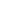 CALL MEETING TO ORDERASCERTAINMENT OF QUORUM A majority quorum must be established to hold a bona fide meeting            `CORRECTIONS TO THE MINUTESThe Body will discuss and correct minutes from previous meetings.      a.  The Body will consider the approval of unapproved minutes from the meeting held on Wednesday,  June 8, 2022  . PUBLIC COMMENTThis segment of the meeting is reserved for persons desiring to address the Body on any matter of concern that is not stated on the agenda. A time limit of three (3) minutes per speaker and fifteen (15) minutes per topic shall be observed. The law does not permit any action to be taken, nor extended discussion of any items not on the agenda. The Body may briefly respond to statements made or questions posed, however, for further information, please contact the BCSGA Vice President for the item of discussion to be placed on a future agenda. (Brown Act §54954.3)       5.     RECEIPT OF CORRESPONDENCE TO THE SENATE          The Senate will receive communications addressed to the Senate and refer each to the appropriate committee. The Senate will receive communications addressed to the Senate and refer each to the appropriate committee. The Senate may make changes to committee assignments.                         a.  Resignation of Danny Escobar                      b.  Appointments to the Participatory Governance Committees                                        a.  Academic Senate                                        b.  Accreditation & Institutional Quality Committee                                        c.   Assessment Committee                                        d.   Bookstore Committee                                        e.   Budget Committee                                        f.   Commencement Committee                                        h.  Curriculum Committee                                        i.   District Budget                                        j.   Equal Opportunity & Diversity Advisory Council (EODAC)                                        k.  Enrollment Committee                                        l.   Facilities & Sustainability Committee                                       m.  Information Services & Instructional Technology (ISIT)                                        n.  Program Review Committee                                        o.  Safety Advisory Committee  6.    REPORTS OF THE ASSOCIATIONThe chair shall recognize any officer of the association, including the BCSGA Advisor, to offer a report on official activities since the previous meeting and make any summary announcements deemed necessary for no longer than three minutes, save the advisor, who has infinite time. Vice President AbadSenatorsBCSGA Advisors   7.     REPORTS FROM EXECUTIVE OFFICERSThe Chair shall recognize the Executive Officers and Departments to report for no longer than three minutes on the activities since the previous meeting.Office of the PresidentDepartment of Student OrganizationsDepartment of Student ActivitiesDepartment of Legislative AffairsDepartment of FinanceDepartment of Public RelationsDepartment of SecretaryKCCD Student Trustee8.    REPORT OF THE SENATE COMMITTEESThe Chair shall recognize the chairperson of each standing committee and then each special committee to report for no longer than five minutes on the committee’s activities since the previous meeting.Committee on Academic AffairsCommittee on Advancement of Bakersfield CollegeCommittee on Government Operations9.    SECOND READING OF LEGISLATIONLegislation listed has already been read once on the Body floor or approved for fast-track, and thus are considered for approval by the Body S.B.: Appropriations Bill for the BCSGA Annual Budget (FY22)10.   REPORT OF THE SENATE COMMITTEESThe Chair shall recognize the chairperson of each standing committee and then each special committee to report for no longer than five minutes on the committee’s activities since the previous meeting.Committee on Academic AffairsCommittee on Advancement of Bakersfield CollegeCommittee on Government Operations11.   ELECTION OF OFFICERS OF THE SENATEThe Senate will consider the following nominations for an Association Office. When the Senate has concluded its deliberations, the Senate may approve the nomination, reject the nomination, or take no action upon the nomination. The Senate will consider the names nominated to the Association Office. The Senate may consider the character, professional competence, physical or mental health, or other matters permissible under Brown Act during consideration of this item. Under the Brown Act, the meeting may not be closed. Election of Ms. Jocelyn 12.   ADMINISTERING THE OATH OF OFFICEThe Vice President shall administer the oath of office to the newly elected Association Officers.13.   NEW BUSINESSItems listed have not already been discussed once and thus are considered for approval by the Body.Club Recruitment and RegistrationCompleting documentation of established office hours14..   ANNOUNCEMENTSThe Chair shall recognize in turn BCSGA Officers requesting the floor for a period not to exceed one minute.  15.    ADJOURNMENTWednesday , June 8, 20224:00pm- 6:00 p.m.BCSGA Boardroom, Campus CenterMeeting Zoom Link: https://cccconfer.zoom.us/j/96504179517?pwd=NFMrVmVIU2V6eHdrWExtamJHYldzdz09Meeting Zoom Link: https://cccconfer.zoom.us/j/96504179517?pwd=NFMrVmVIU2V6eHdrWExtamJHYldzdz09Meeting Zoom Link: https://cccconfer.zoom.us/j/96504179517?pwd=NFMrVmVIU2V6eHdrWExtamJHYldzdz09